AMC Networks is Building a Streaming Business One Service at a Time AMC Networks is using a "building-block" approach to developing streaming services by focusing on genre-specific offerings such as the horror-themed Shudder and the SundanceNow Doc Club for documentaries, says Seung Bak, CEO of DramaFever, AMC's partner for the services. "This is not about becoming a poor man's Netflix," Bak says. 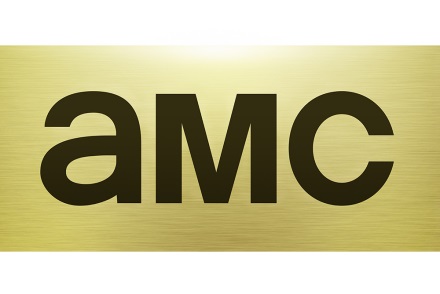 Digiday.com 8/11/15http://digiday.com/platforms/amc-cutting-cord/